	
Администрация муниципального образования 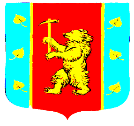 Кузнечнинское городское поселение муниципального образования Приозерский муниципальный район Ленинградской областиП О С Т А Н О В Л Е Н И Е от « 18 » июня 2018 года  №  63В соответствии с Федеральным законом от 06.10.2003 года № 131-ФЗ «Об общих принципах организации местного самоуправления Российской Федерации», постановлением Правительства РФ от 26.12.2014 N 1515 "Об утверждении Правил взаимодействия федеральных органов исполнительной власти, осуществляющих государственный земельный надзор, с органами, осуществляющими муниципальный земельный контроль", Законом Ленинградской области от 01.08.2017 N 60-оз "О порядке осуществления муниципального земельного контроля на территории Ленинградской области", руководствуясь Уставом муниципального образования Кузнечнинское городское поселение муниципального образования Приозерский муниципальный район Ленинградской области, администрация МО Кузнечнинское городское поселение МО Приозерский муниципальный район Ленинградской области ПОСТАНОВЛЯЕТ:1. Утвердить  Порядок ведение учета информации о неосвоении на территории муниципального образования Кузнечнинское городское поселение муниципального образования Приозерский муниципальный район Ленинградской области земельных участков их собственниками, землевладельцами и пользователями в течение трех лет, согласно приложению к настоящему постановлению.2. Опубликовать настоящее постановление на сайте сетевого издания СМИ – Ленинградское областное информационное агентство (ЛЕНОБЛИНФОРМ) www.lenoblinform.ru и на официальном сайте администрации МО Кузнечнинское городское поселение МО Приозерский муниципальный район Ленинградской области www. kuznechnoe.lenobl.ru.3. Настоящее постановление вступает в силу после официального опубликования.4. Контроль за исполнением настоящего постановления оставляю за собой.И.о. главы администрации                                                                                   П.В. ФильчукИсп. Давыдова Е.В.Разослано: дело-2; Давыдовой Е.В.-1Приложение 1 к постановлению администрацииМО Кузнечнинское городское поселениеМО Приозерский муниципальный районЛенинградской области от « 18 »  июня 2018 года  № 63 ПОРЯДОКведение учета информации о неосвоении на территориимуниципального образования Кузнечнинское городское поселение муниципального образования Приозерский муниципальный районЛенинградской области земельных участков их собственниками, землевладельцами и пользователями в течение трех лет   Настоящий Порядок регулирует отношения, связанные с деятельностью органов местного самоуправления муниципального образования Кузнечнинское городское поселение муниципального образования Приозерский муниципальный район Ленинградской области (далее - органы местного самоуправления) по контролю за соблюдением органами государственной власти, органами местного самоуправления, юридическими лицами, индивидуальными предпринимателями, гражданами, с учетом особенностей, предусмотренных федеральным законодательством, в отношении объектов земельных отношений требований законодательства Российской Федерации, законодательства Ленинградской области, требований муниципальных правовых актов, за нарушение которых законодательством Российской Федерации, законодательством Ленинградской области предусмотрена административная и иная ответственность.   Основной целью ведение учета информации о неосвоении на территории муниципального образования Кузнечнинское городское поселение муниципального образования Приозерский муниципальный район Ленинградской области земельных участков их собственниками, землевладельцами и пользователями в течение трех лет является предупреждение, выявление и пресечение на территории муниципального образования Кузнечнинское городское поселение муниципального образования Приозерский муниципальный район Ленинградской области нарушений требований земельного законодательства Российской Федерации и Ленинградской области, требований муниципальных правовых актов органами государственной власти Ленинградской области, органами местного самоуправления, юридическими лицами, индивидуальными предпринимателями и гражданами, за которые законодательством Российской Федерации, законодательством Ленинградской области предусмотрена административная и иная ответственность.   Ведение учета информации о неосвоении на территории муниципального образования Кузнечнинское городское поселение муниципального образования Приозерский муниципальный район Ленинградской области земельных участков их собственниками, землевладельцами и пользователями в течение трех лет осуществляется Администрацией муниципального образования Кузнечнинское городское поселение муниципального образования Приозерский муниципальный район Ленинградской области (далее - Администрация, орган муниципального контроля).Ответственным за осуществление ведения учета информации о неосвоении на территории муниципального образования Кузнечнинское городское поселение муниципального образования Приозерский муниципальный район Ленинградской области земельных участков их собственниками, землевладельцами и пользователями в течение трех лет, является специалист Администрации (далее – муниципальный инспектор).   Ведение учета информации о неосвоении на территории муниципального образования Кузнечнинское городское поселение муниципального образования Приозерский муниципальный район Ленинградской области земельных участков их собственниками, землевладельцами и пользователями в течение трех лет осуществляется в соответствии с принципами:1) соблюдения прав и законных интересов органов государственной власти, органов местного самоуправления, юридических лиц, индивидуальных предпринимателей и граждан;2) ответственности органа муниципального контроля, его должностных лиц за нарушение законодательства Российской Федерации, законодательства Ленинградской области, требований муниципальных правовых актов при осуществлении ведения учета информации о неосвоении на территории муниципального образования Кузнечнинское городское поселение муниципального образования Приозерский муниципальный район Ленинградской области земельных участков их собственниками, землевладельцами и пользователями в течение трех лет.   Основные задачи ведения учета информации о неосвоении на территории муниципального образования Кузнечнинское городское поселение муниципального образования Приозерский муниципальный район Ленинградской области земельных участков их собственниками, землевладельцами и пользователями в течение трех лет являются обеспечение соблюдения:1) требований законодательства об использовании земельных участков по целевому назначению в соответствии с их принадлежностью к той или иной категории земель и(или) разрешенным использованием.   Орган муниципального контроля при ведении учета информации о неосвоении на территории муниципального образования Кузнечнинское городское поселение муниципального образования Приозерский муниципальный район Ленинградской области земельных участков их собственниками, землевладельцами и пользователями в течение трех лет осуществляет:1) Визуальный осмотр земельных участков, расположенных на территории муниципального образования Кузнечнинское городское поселение муниципального образования Приозерский муниципальный район Ленинградской области;2) Сбор информации о неосвоенных земельных участках, их собственников, землевладельцев и пользователей;3) Ведение журнала учета неосвоенных земельных участках на территории муниципального образования Кузнечнинское городское поселение муниципального образования Приозерский муниципальный район Ленинградской области;3) Включение неосвоенных земельных участков в план проведения муниципального контроля. ПРИЛОЖЕНИЕ к порядку утвержденномупостановлением администрацииМО Кузнечнинское городское поселениеМО Приозерский муниципальный районЛенинградской области от « 18 »  июня 2018 года  № 63 ЖУРНАЛучета неосвоенных земельных участках на территории МО Кузнечнинское городское поселениеМО Приозерский муниципальный район Ленинградской областиОб утверждении порядка ведения учета информации о неосвоении на территории МО Кузнечнинское городское поселение МО Приозерский муниципальный район Ленинградской области  земельных участков их собственниками, землевладельцами и пользователями в течение трех лет№Адрес земельного участкаКадастровый номер и площадь земельного участкаКатегория земель, вид разрешенного использования земельного участкаДата осмотра земельного участкаПриложение